  Dear Parents and Swimmers,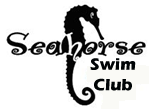 Welcome to the Fall 2017 Semester 	From September 15th, 2017 to December 3th, 2017We’re glad to have you and your child as a part of our program.We just want to make sure that you are aware of a few things that are important to us:We will be strictly enforcing our make-up policy. All missed classes notification must be sent via e-mail to seahorsefitnessinc@yahoo.com or by calling (212) 254-3651 no later than 24 hours prior to your lesson. You are allowed to have 2 make up classes during the swim semester. All make up classes must be done within the semester.  Showers are mandatory for everyone entering the pool. Please make sure that you rinse off before getting in the pool.Strollers are not allowed on the deck or in the locker room. This is a health and fire department issue. Please keep all strollers in the hallway of the entrance of the pool.Food and drinks are not allowed on deck. Please give snacks to children in the hallway of the entrance pool. Water is allowed on deck as long as it is in a plastic container.There are scheduled classes on the following dates. Please make sure that they are in your calendars.Fridays: Saturdays:         Sundays:         Note: There will be no classes on Columbus weekend (10/6,10/7,10/8)And Thanksgiving weekend (11/24, 11/25, 11/26).All swimmers must wear swim caps. Thank you!
We hope it’s a great one! If you have any questions, please feel free to call (212) 254-3651 or e-mail to seahorsefitnessinc@yahoo.com. Ask for me, Tommy.See you in the pool,Tommy HoAquatics DirectorSeahorse Fitness, Inc69 Columbia StreetNew York, NY 10002*All classes and dates are subjected to change due to the emergency incidents (such as snow storm, strike or pool equipments malfunction)*All Payments for classes must be handed in by the first 3 weeks. Thank you!9/159/229/2910/1310/2010/2711/311/1011/1712/19/169/239/3010/1410/2110/2811/411/1111/1812/29/179/2410/110/1510/2210/2911/511/1211/1912/3